2019安徽中考英语模拟试题【word版】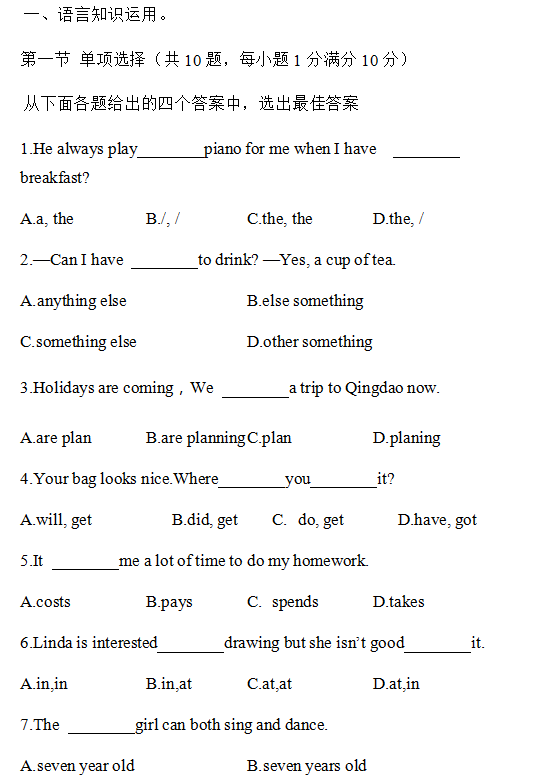 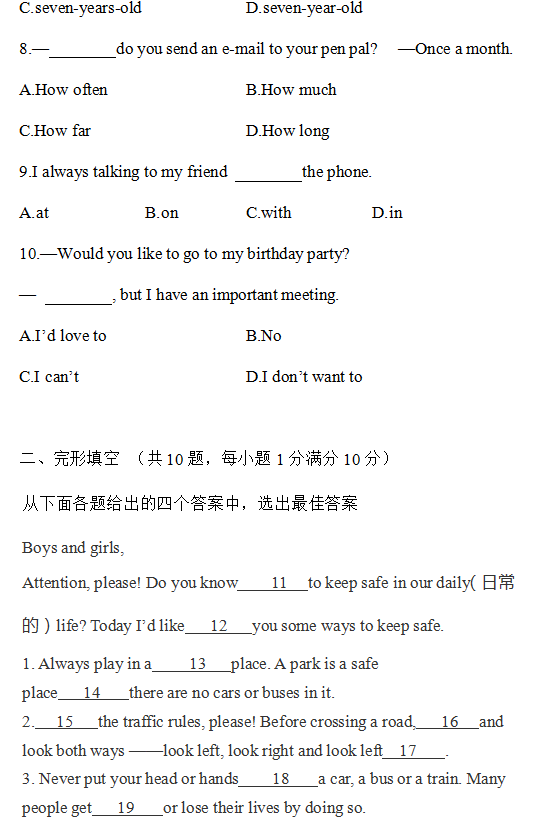 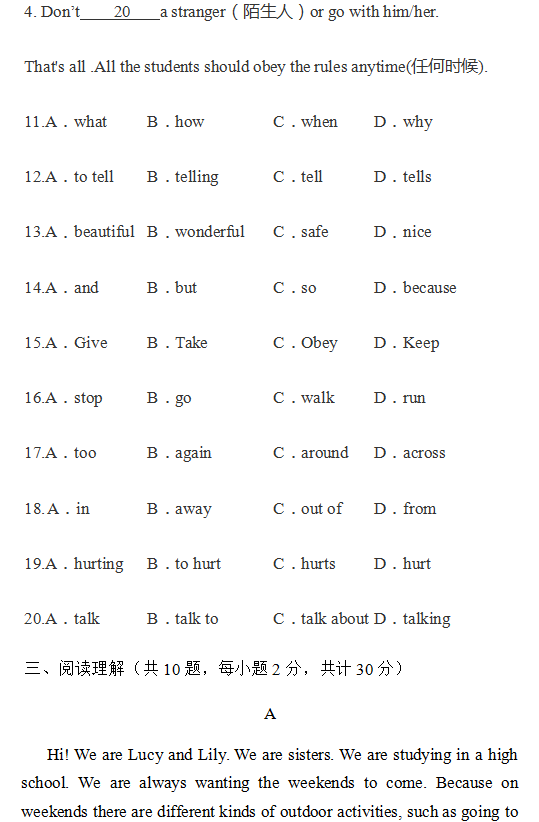 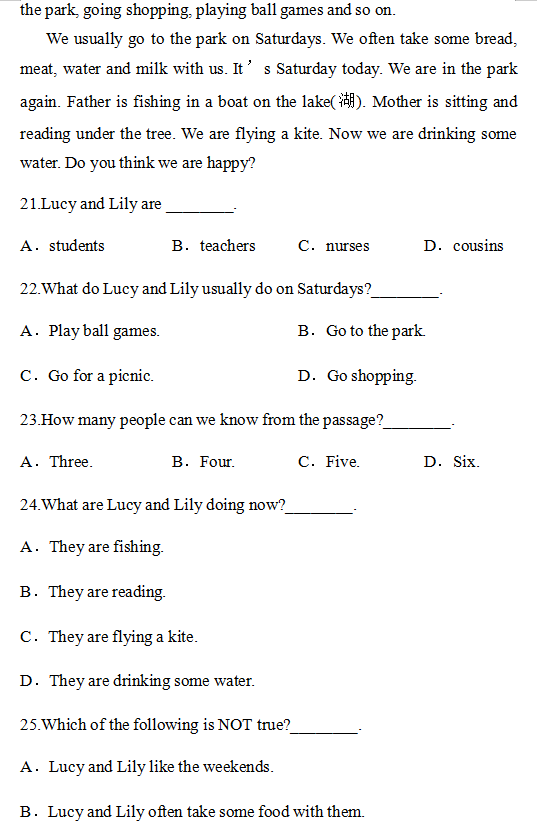 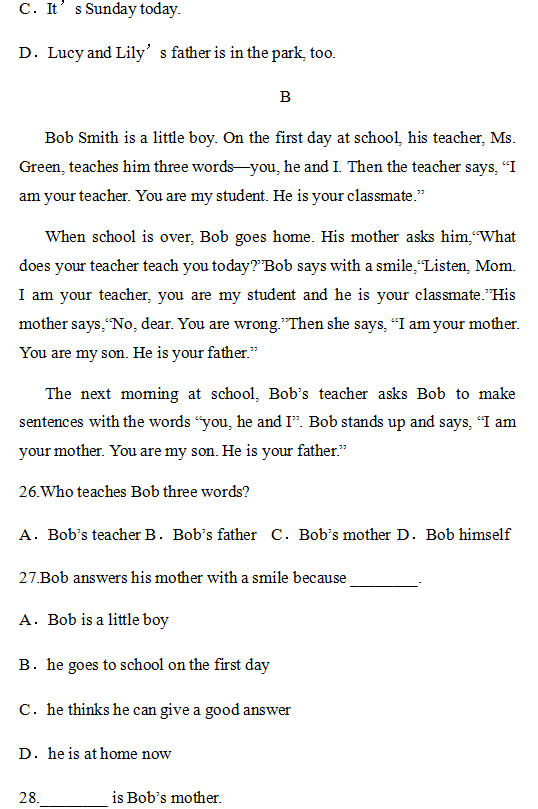 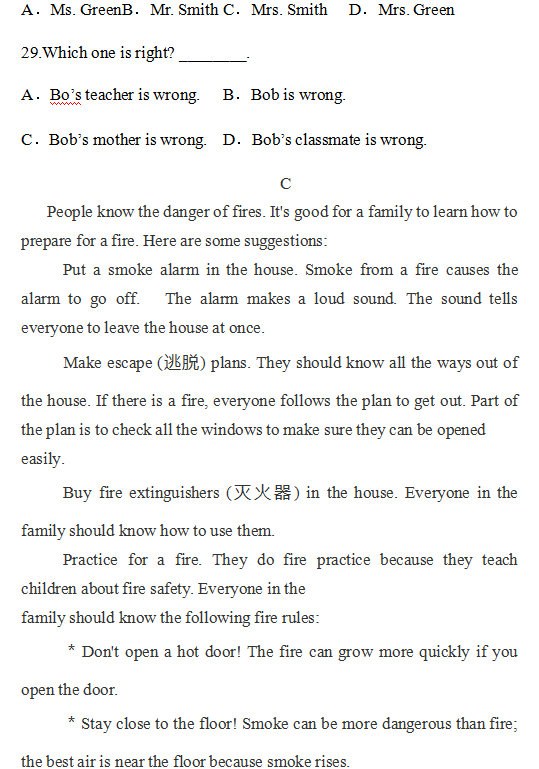 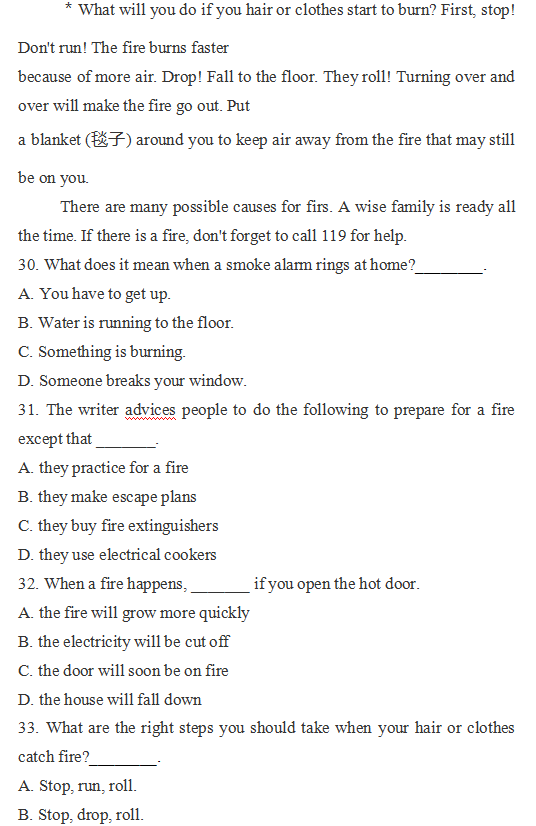 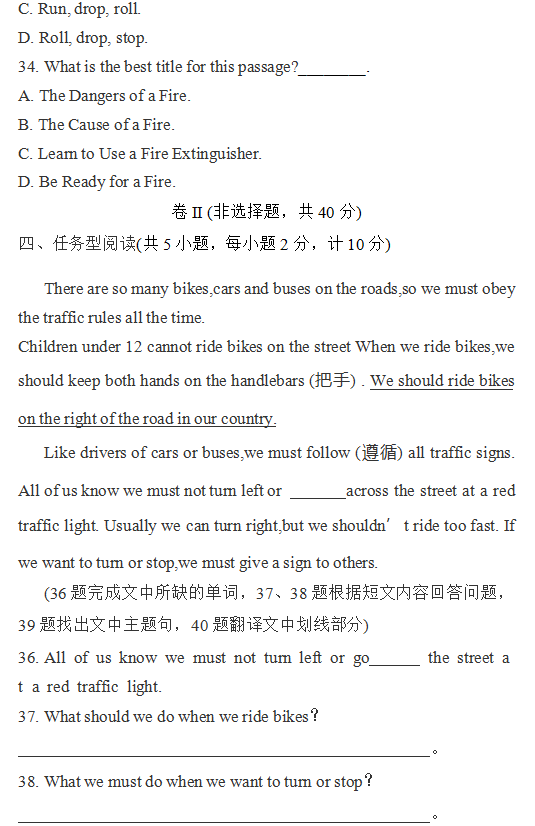 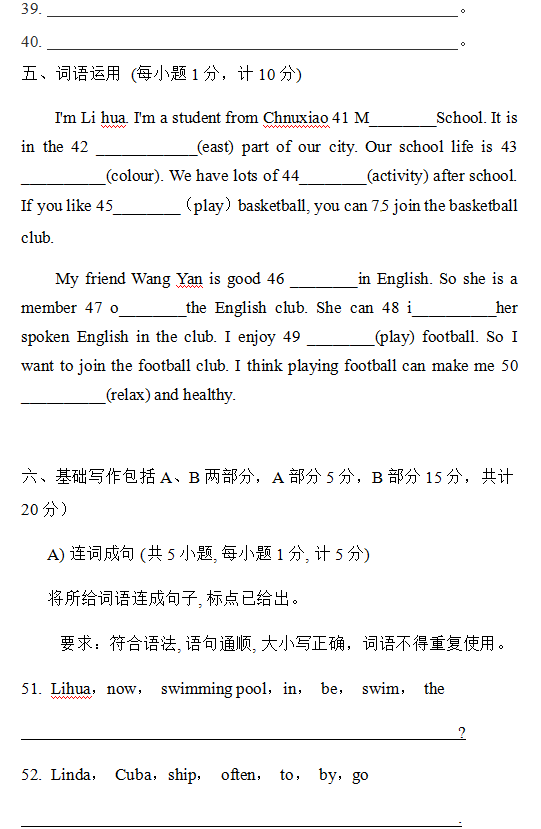 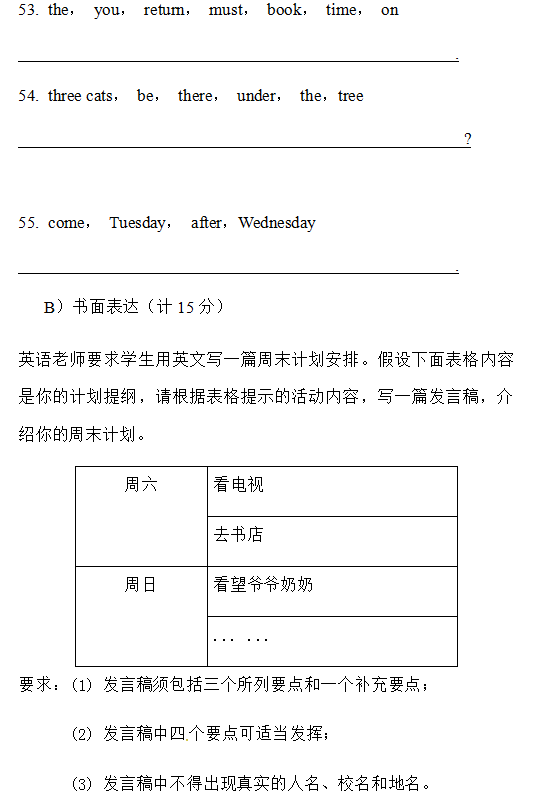 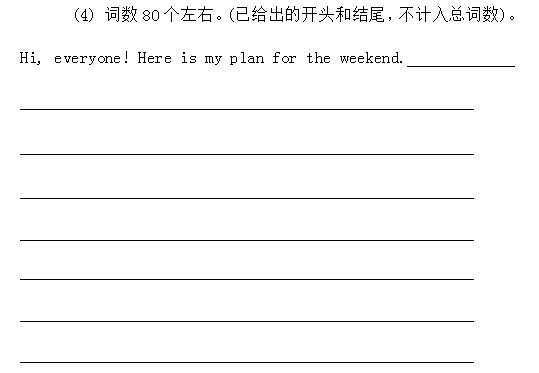 